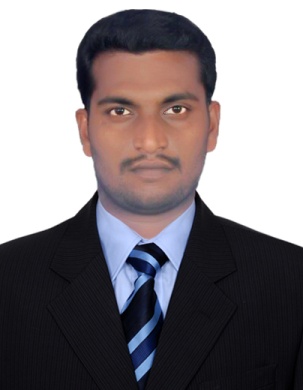 MUTYALAPALLIMUTYALAPALLI.363718@2freemail.com  	 CAREER OBJECTIVETo obtain employment as a Service Advisor with the Transwest. Offering expertise in liaison services and the ability to maintain and expand on the company’s customer base..WORK EXPERIENCE2 Years Work Experience in TVS Showroom in India. Working as a Service Advisor. Duties Served as the primary point of contact for customers Communicated status of job service as necessaryWorked with customers to identify service needsAdvised customers for needed repairs when appropriateDetermined product warranty status and assisted in processing customers’ warranty claims Maintained liaison with managers to ensure priority work management3 Years Work Experience in Pavan Honda Bike Showroom in India. Working as a Service Manager.DutiesResponding to issues such as service inquiries, problem resolution, and retaining accounts.Handling customer escalations and all customer relations issues.Writing reports and business correspondence.Relaying information in a concise and clear manner.Managing customer expectations.Building customer relationships and loyalty.Quickly researching and investigating issues that concern a customer.Managing customer service teams, processes, and polices.Creating work schedules.Conducting visual observations of how staff speak to customers.Allocating staff resources.Preparing daily, weekly, and monthly reports for senior managers.EDUCATIONAL QUALIFICATIONSCompleted Higher Secondary Education Completed Secondary Education TECHNICAL QUALIFICATIONSAUTOCADMS Office KNOWN TECHNOLOGIESOperating Systems: Windows XP, 7,8PERSONAL DETAILSIssue Date		:	25-01-2017Expiry Date		:	24-01-2027Language 		: 	English, Hindi & TeluguKEY SKILLS AND COMPETENCIES

Customer Service SkillsDealing with customers and clients in a courteous, professional and diplomatic manner.Capable of influencing the opinions of customers.Winning over customers.Establishing and maintaining positive customer relationships.Able to adapt tone, language and style for different customers and situations.Able to handle complaints, aggressive customers and difficult situations.Visiting important accounts and clients to maintain good relations.Delegating work according to an employee’s abilities and skills.Effectively presenting information.Building up effective customer service teams.Willing to work nights, weekends, and holidays.Ability to lead and motivate.Root-cause analysis.Analyzing and planning workflow.Able to handle unreasonable expectations.PersonalAbility to act on own initiative.Being patient with demanding customers.Well presented, polite, tactful and friendly.HOBBIESTravelling, Swimming, Readings, Playing Cricket.DECLARATION:I hereby declare that the information furnished above is true to the best of my knowledge.I am confident of my ability to work in a team.